DROŠĪBAS DATU LAPASagatavots saskaņā ar KOMISIJAS REGULU (ES) 2020/878 (2020. gada 18. jūnijs), ar ko groza II pielikumu 1907/2006 par reģistrāciju, novērtēšanu, atļauju piešķiršanu Eiropas Parlamenta un Padomes Regulai (EK) Nr. un piemērotie ierobežojumi ķīmisko vielu jomā REACH (Eiropas Savienības Oficiālais Vēstnesis Nr. L 203, 2020. gada 26. jūnijs)1.1. Produkta IdentifikatorsTirdzniecības nosaukums: PENETRANT Lubricant Rust Remover1.2 Vielas vai maisījuma attiecīgi apzinātie lietošanas veidi un tādi, ko neiesakaIdentificētie lietojumi: Noņem rūsu, iekļūst, aizsargā pret koroziju. Atbrīvo sarūsējušas un ierūsējušas skrūves, uzgriežņus un citi stiprinājumus, lai tos varētu viegli demontēt. Aizsargā pret atkārtotu ierūsēšanu.Lietošanas veidi, ko neiesaka: nav pieejami dati.1.3 Informācija par drošības datu lapas piegādātāju        Piegādātājs: Przedsiębiorstwo Produkcyjno-Usługowo-Handlowe. "BIOLINE" Sp. z o. o.        Adrese: 30-798 Kraków, ul. Vrobela 4a        Tālrunis/fakss: (+48) 12 423-52-64        E-pasts: marketing@bioline.com.pl        Par drošības datu lapu atbildīgās personas e-pasts: tomasz.piergies@consultchem.pl1.4. Ārkārtas tālruņa numurs112 — valsts mēroga ārkārtas tālruņa numurs.UFI:FN40-9016-W000-J3CE2.1 Vielas vai maisījuma klasifikācijaKlasifikācija saskaņā ar Regulu 1272/2008 (CLP) ar grozījumiem. izmaiņas:Flam. Aerosol 1, H222 Īpaši viegli uzliesmojošs aerosols.STOT SE 3, H336 Var izraisīt miegainību vai reiboni.2.2 Marķējuma elementiSatur: Ogļūdeņraži, C9-C11, n-alkāni, izoalkāni, cikliskie savienojumiPiktogrammas: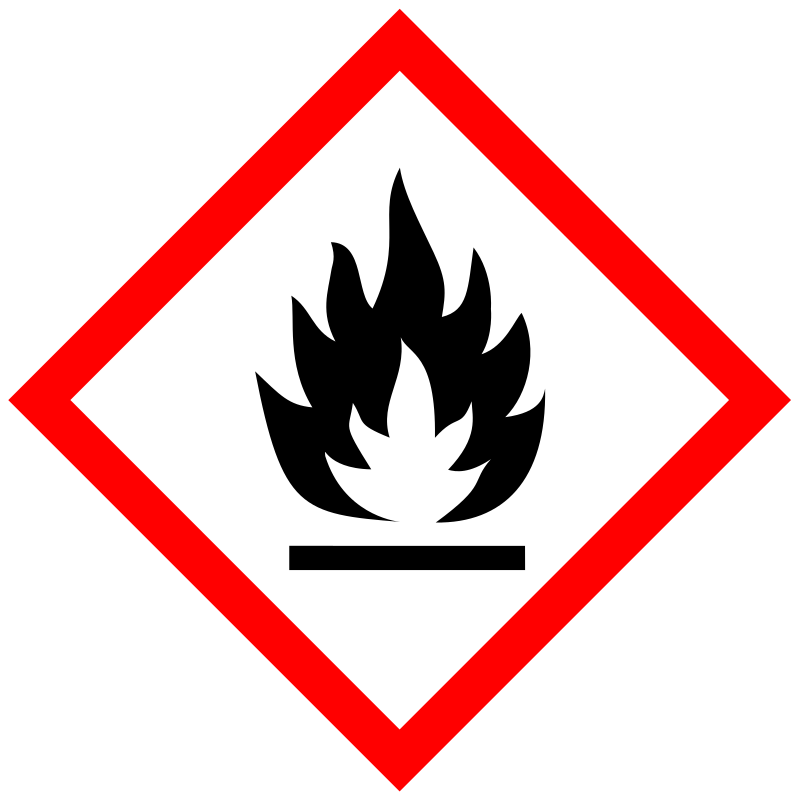 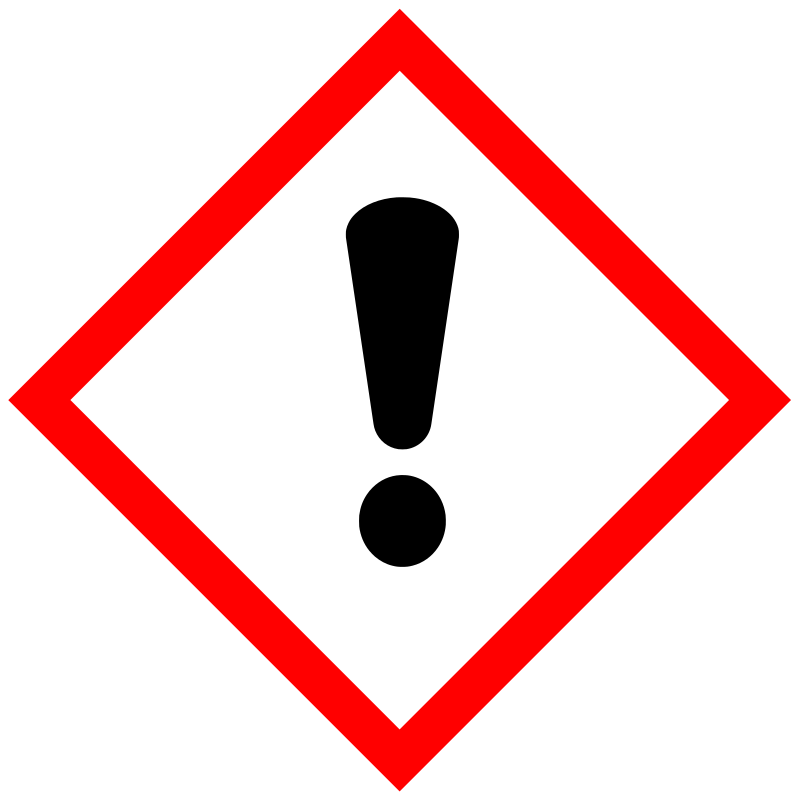 Signālvārds: BĪSTAMIBīstamības apzīmējumi:H222 Īpaši viegli uzliesmojošs aerosols.H336 Var izraisīt miegainību vai reiboniPapildu bīstamības apzīmējumi:EUH066 Atkārtota iedarbība var izraisīt ādas sausumu vai plaisāšanu.Piesardzības paziņojumi:P102 Uzglabāt bērniem nepieejamā vietā.P210 Sargāt no karstuma, karstām virsmām, dzirkstelēm, atklātas liesmas unciti aizdegšanās avoti. Nesmēķē.P211 Nesmidzināt uz atklātas liesmas vai cita aizdegšanās avota.P251 Nedurt un nededzināt, pat pēc lietošanas.P261 Izvairīties ieelpot putekļus/dūmus/gāzi/miglu/tvaikus/smidzinājumu.P271 Lietot tikai ārpus telpām vai labi vēdināmā vietā.P410+P412 Sargāt no saules gaismas. Nepakļaujiet temperatūrai, kas pārsniedz50°C/122°F.P501 Iznīcināt konteineru atbilstoši marķētajām tvertnēm saskaņā ar valsts noteikumiem.2.3. Citi apdraudējumiProdukts nesatur vielas, kas atbilst PBT vai vPvB kritērijiem saskaņā ar Regulas (EK) 1907/2006 XIII pielikumu koncentrācijā 0,1 % no svara. vai augstāks. Maisījums nesatur vielas ar endokrīno sistēmu graujošām īpašībām, kas iekļautas sarakstā, kas izveidots saskaņā ar Regulas Nr. 59 sek. 1 koncentrācijā 0,1 % no svara. vai vairāk un nesatur vielas ar endokrīno sistēmu graujošām īpašībām saskaņā ar Komisijas Deleģētajā regulā (ES) 2017/2100 vai Komisijas Regulā (ES) 2018/605 noteiktajiem kritērijiem.Tvaiki ar gaisu var veidot sprādzienbīstamus maisījumus. Produkts ir jutīgs pret elektrostatisko izlādi.3.2. MaisījumiSastāvdaļas/bīstamās sastāvdaļas:H frāžu apraksts ir sniegts 16. sadaļā 4.1 Pirmās palīdzības pasākumu aprakstsIeelpošana: izvest cietušo svaigā gaisā, turēt siltumā un miera stāvoklī. Satraucošu simptomu gadījumā konsultējieties ar ārstu.Saskare ar ādu: Rūpīgi nomazgāt ar ziepēm un ūdeni. Neizmantojiet organiskos šķīdinātājus; piemēram, petroleju vai benzīnu. Novilkt piesārņoto apģērbu un izmazgāt pirms atkārtotas lietošanas. Gadījumā, ja notiek un kairinājuma simptomi saglabājas, konsultējieties ar ārstu.Saskare ar acīm: Piesārņotas acis nekavējoties skalot ar nepārtrauktu ūdens strūklu, izņemt kontaktlēcas (ja tādas ir) un turpināt skalot apmēram 15 minūtes. Ja simptomi parādās un nepāriet, konsultējieties ar ārstu.Norīšana: Nav piemērojams.Pirmās palīdzības sniedzēju aizsardzība: Nedrīkst veikt nekādas darbības, kas radītu apdraudējumu risku ikvienam, ja vien nav atbilstoši apmācīts. Pirmās palīdzības sniedzējiem jābūt aprīkotiem ar individuālajiem aizsardzības līdzekļiem (atkarībā no apdraudējuma mēroga).4.2 Svarīgākie simptomi un ietekme – akūta un aizkavētaTvaiki smacē, ieelpojot var rasties miegainība, elpas trūkums, paātrināta elpošana, apgrūtināta elpošana, galvassāpes un reibonis. Pie lielas gāzes koncentrācijas dezorientācija, vemšana, samaņas zudums. Atkārtota iedarbība var izraisīt ādas sausumu vai plaisāšanu.4.3 Norāde par nepieciešamo neatliekamo medicīnisko palīdzību un īpašu aprūpiUZMANĪBU! Novietojiet bezsamaņā esošo pacientu fiksētā sānu stāvoklī, nodrošiniet saindētās personas mieru, aizsargājiet pret siltuma zudumiem, kontrolējiet elpošanu un pulsu. Nekad neizraisiet vemšanu un nedodiet neko iekšķīgi cilvēkam bezsamaņā vai reiboņiem. Jebkuru traucējošu simptomu gadījumā nekavējoties sazinieties ar ārstu vai nogādājiet cietušo slimnīcā.5.1 Ugunsdzēšanas līdzekļiPiemēroti ugunsdzēšanas līdzekļi: oglekļa dioksīds, ugunsdzēšanas pulveris, putas, ūdens strūkla vai ūdens migla.Nepiemēroti ugunsdzēšanas līdzekļi: Neizmantot  ūdens strūklas – pastāv uguns izplatīšanās risks.5.2 Īpaša bīstamība, ko rada viela vai maisījumsAerosola produkts, zem spiediena, īpaši uzliesmojošs. Jutīgs pret elektrostatisko izlādi, ja iepakojums nav noslēgts. Produkta tvaiki ir smagāki par gaisu, izkliedējas pa zemes virsmu, uzkrājas telpu apakšējās daļās un ieplakās; veidot sprādzienbīstamus maisījumus ar gaisu. Slēgtas tvertnes, kas pakļautas uguns vai augstas temperatūras iedarbībai, var eksplodēt, jo tajās palielinās spiediens.Ugunsgrēka vidē veidojas oglekļa oksīdi. Izvairieties no sadegšanas produktu ieelpošanas – tie var apdraudēt veselību.5.3 Informācija ugunsdzēsējiemAugstai temperatūrai pakļautos konteinerus atdzesējiet ar ūdeni un, ja iespējams, noņemiet tos no apdraudētās zonas. Rīkojieties saskaņā ar procedūrām, kas attiecas uz ugunsgrēku dzēšanu ķīmiskās vielas. Ugunsgrēka gadījumā, kas saistīts ar lielu produkta daudzumu, noņemiet/evakuējiet zonu apdraudējumu visiem apkārtējiem cilvēkiem. Īpaši viegli uzliesmojošs produkts, tvaiki, kas ir smagāki par gaisu, uzkrājas telpu apakšējās daļās, radot iespēju izveidot sprādzienbīstamu maisījumu ar gaisu. Cilvēki, kas iesaistīti dzēšanā Ugunsdzēsējiem jābūt apmācītiem, aprīkotiem ar autonomo elpošanas aparātu un pilns aizsargapģērbs.6.1 Individuālās drošības pasākumi, aizsardzības līdzekļi un procedūras ārkārtas situācijāmNoņemiet visus aizdegšanās avotus, nodzēsiet uguni, izslēdziet ierīces, kas var radīt dzirksteles, nesmēķējiet. No apdraudētās zonas izvest apkārtējos cilvēkus un nepiederošas personas. Apmācītas personas, kas aprīkotas ar individuālajiem aizsardzības līdzekļiem, jānosūta darbam, kas saistīts ar atteices seku likvidēšanu. Nodrošiniet atbilstošu ventilāciju. Neieelpojiet gāzi. Izvairieties no tieša kontakta ar atbrīvoto produktu.UZMANĪBU! Produkts veido viegli uzliesmojošus un sprādzienbīstamus maisījumus ar gaisu. Aizdegšanos vai sprādzienu var izraisīt, piemēram, atklāta liesma, karstas virsmas, mehāniskas dzirksteles, statiskā elektrība, zibens vai citi aizdegšanās avoti.6.2 Vides piesardzības pasākumiLiela daudzuma produkta izlaišanas gadījumā ziņojiet attiecīgajām glābšanas dienesta iestādēm ķīmiska. Nepieļaut iekļūšanu kanalizācijā, pagrabos, zemes ieplakās un citās vietās, kur tā uzkrāšanās var būt bīstama.6.3 Ierobežošanas un savākšanas metodes un materiāliProdukts atrodas hermētiski noslēgtos aerosola tvertnēs – noplūde ir neliela iespējams. Bojājumu gadījumā izņemiet konteinerus no uguns avota tuvumā un saglabājiet tos labā stāvoklī ventilācija.6.4. Atsauces uz citām sadaļāmLūdzu, skatiet arī SDS 8. un 13. sadaļu.7.1 Piesardzības pasākumi drošai lietošanaiSaindēšanās profilakse:Novērst tvaiku koncentrācijas veidošanos, kas pārsniedz noteiktās arodekspozīcijas robežvērtības. Nodrošiniet efektīvu ventilāciju. Izvairieties no tiešas saskares ar šķidrumu, izvairieties no acu piesārņošanas. Izvairieties ieelpot tvaikus/miglu. Izvairieties no drēbju piesārņošanas. Neizlietotos konteinerus uzglabāt cieši noslēgtus. Izmantojiet individuālās aizsardzības pasākumus saskaņā ar drošības datu lapas 8. iedaļā sniegto informāciju. Ievērojiet higiēnas pamatnoteikumus: neēst, nedzert, nesmēķēt darba vietā. Nekavējoties nomainiet piesārņoto apģērbu pret tīru. Produkts lieliski uzsūcas caur veselu ādu. Neļaujiet produktu izliet, īpaši uz lielām ķermeņa virsmām. Ugunsgrēku un sprādzienu novēršana:Novērst uzliesmojošu/sprādzienbīstamu tvaiku koncentrācijas veidošanos gaisā. Likvidēt aizdegšanās avotus – nē izmantot atklātu uguni, nesmēķēt, neizmantot dzirksteļojošas iekārtas un instrumentus; nelietot apģērbu no elektrificētiem audumiem. Veiciet piesardzības pasākumus pret izplūdēm elektrostatiskais. Iezemējiet visas iekārtas, kas izmantotas darbam ar izstrādājumu. Aizsargājiet konteinerus pirms karsēšanas. Nodrošiniet vieglu piekļuvi ugunsdzēšanas līdzekļiem un aprīkojumam uzglabāšanas zonā glābšana.7.2 Drošas glabāšanas apstākļi, tostarp visu veidu nesaderībaUzglabāt tikai sausā un vēsā vietā, prom no uguns un siltuma avotiem. Noliktavā ievērot smēķēšanas, atklātas uguns un dzirksteļojošo instrumentu lietošanas aizliegumu. Sargāt no aizdegšanās avotiem. Neglabāt spēcīgu oksidētāju tuvumā. Uzglabāt slēgtās vietās, aizsargāt pret nesankcionētu piekļuvi.7.3 Konkrēts(-i) galalietojums(-i).Skatīt sadaļu 1.2. SDS.8.1 Kontroles parametriKsilols — izomēru maisījums: [CAS: 1330-20-7]TWA: 100 mg/m3, TWA: 200 mg/m3Uzsūkšanās caur ādu var būt tikpat svarīga kā ieelpošana.Dabīgais grafīts [CAS: 74-98-6]- ieelpojamā frakcijaTWA: 4 mg/m3, TWA: -- ieelpojamā frakcijaTWA: 1 mg/m3, TWA: -8.2. Iedarbības kontrole8.2.1. Atbilstoša tehniskā kontroleNodrošiniet atbilstošu ventilāciju. Darba vietu ieteicams aprīkot ar ūdens smidzinātāju acu skalošanai.8.2.2. Individuālie aizsardzības pasākumi, piemēram, individuālie aizsardzības līdzekļiAcu/sejas aizsardzība: Aizzīmogotas aizsargbrilles.Ādas aizsardzība: Necaurlaidīgi aizsargcimdi, izturīgi pret produktu (piemēram, neoprēns, nitrils). Iespiešanās pretestības klases izvēle ir atkarīga no faktora iedarbības laika, un tā ir jāizvēlas saskaņā ar EN 374 standartu.Aizsargapģērbs, eļļas izturīgi, neslīdoši drošības apavi.Vietās, kur pastāv sprādziena risks, gan virsdrēbēm, gan apaviem jāspēj izlādēt elektrostatiskos lādiņus.Elpošanas orgānu aizsardzība: Elpošanas orgānu aizsardzība nav nepieciešama, izņemot gadījumus, kad tiek pārsniegti piemērojamie pieļaujamās koncentrācijas standarti. Šādos gadījumos izmantojiet pusmasku ar organisko tvaiku absorbētāju.8.2.3. Vides iedarbības kontrolePeriodiski pārbaudiet konteineru tehnisko stāvokli.9.1 Informācija par pamata fizikālajām un ķīmiskajām īpašībāma) Agregātstāvoklis: Šķidrumsb) Krāsa: melnac) Smarža: raksturīga izejvielāmd) Kušanas/sasalšanas temperatūra: <-20°Ce) viršanas punkts vai sākotnējā viršanas temperatūra un viršanas diapazons:130-210oCf) Materiālu uzliesmojamība: Nav piemērojamsg) Apakšējās un augšējās sprādzienbīstamības robežas: 7,0% (V/V) - 0,6% (V/V)h) Uzliesmošanas temperatūra: >50°Ci) Pašaizdegšanās temperatūra: >200oCj) Sadalīšanās temperatūra: Nav pieejami datik) pH: nav piemērojamsl) Kinemātiskā viskozitāte: >1,14 mm2/s pie 25oCm) Šķīdība: nešķīst ūdenī, šķīst ogļūdeņraža šķīdinātājosn) Sadalījuma koeficients n-oktanols/ūdens (logaritmisko koeficienta vērtība): dati nav pieejamio) Tvaika spiediens: 0,3 kPa pie 20oCp) Blīvums vai relatīvais blīvums: apm. 0818g/cm3q) Relatīvais tvaika blīvums: >1,0 attiecībā pret gaisur) Daļiņu raksturojums: Dati nav pieejami9.2. Cita informācija9.2.1. Fizikālās bīstamības klases informācijaa) sprāgstvielas: -b) Uzliesmojošas gāzes: -c) Aerosoli: īpaši viegli uzliesmojošs aerosols.d) Oksidējošās gāzes: -e) Gāzes zem spiediena: -f) Uzliesmojoši šķidrumi: -g) Uzliesmojošas cietas vielas: -h) Pašreaģējošas vielas un maisījumi:i) Pirofori šķidrumi: -j) Piroforas cietas vielas: -k) Pašsasilstošās vielas un maisījumi:l) Vielas un maisījumi, kas saskarē ar ūdeni izdala uzliesmojošas gāzes:m) Oksidējoši šķidrumi: -n) Oksidējošās cietās vielas: -o) Organiskie peroksīdi: -p) Vielas, kas ir kodīgas pret metāliem: -q) Desensibilizētas sprāgstvielas: -9.2.2. Citas drošības funkcijasa) mehāniskā jutība: -b) Pašpaātrinošas polimerizācijas temperatūra: -c) sprādzienbīstamu putekļu-gaisa maisījumu veidošanās: Tvaiki var veidot sprādzienbīstamus maisījumus ar gaisu.d) skābes/bāzes rezerve: -e) iztvaikošanas ātrums: 0,14 (attiecībā pret n-butilacetātu = 1)f) sajaucamība: -g) vadītspēja: -h) kodīga iedarbība: -i) gāzu grupa: -j) redoks potenciāls: -k) radikālas veidošanās potenciāls: -l) fotokatalītiskās īpašības: -10.1. ReaktivitāteNormālos lietošanas un uzglabāšanas apstākļos maisījums nav reaģējošs.10.2 Ķīmiskā stabilitāteMaisījums ir stabils atbilstošos uzglabāšanas un lietošanas apstākļos.10.3 Bīstamu reakciju iespējamībaNav zināmas bīstamas reakcijas.10.4 Apstākļi, no kuriem jāizvairāsAugsta temperatūra, siltuma avoti, atklāta uguns. Tvertne satur preparātu zem paaugstināta spiediena - aizsargāt to no saules gaismas, nedrīkst pārsniegt 50oC temperatūru.10.5 Nesaderīgi materiāliSpēcīgi oksidētāji un halogēni.10.6 Bīstami sadalīšanās produktiTie nav zināmi11.1. Informācija par bīstamības klasēm, kā noteikts Regulā (EK) Nr. 1272/2008Akūta toksicitāte:Pamatojoties uz pieejamajiem datiem, klasifikācijas kritēriji nav izpildīti.ksilols:LD50: ˃ 2000 mg/kg (orāli, žurkām)LC50: ˃ 12,09 mg/l (ieelpojot, žurkām)LD50: ˃ 1466,67 mg/kg (āda, trusis)Ādas korozija/kairinājums:Pamatojoties uz pieejamajiem datiem, klasifikācijas kritēriji nav izpildīti.Nopietni acu bojājumi/acu kairinājums:Pamatojoties uz pieejamajiem datiem, klasifikācijas kritēriji nav izpildīti.Elpceļu vai ādas sensibilizācija:Pamatojoties uz pieejamajiem datiem, klasifikācijas kritēriji nav izpildīti.Dzimumšūnu mutagenitāte:Pamatojoties uz pieejamajiem datiem, klasifikācijas kritēriji nav izpildīti.Kancerogenitāte:Pamatojoties uz pieejamajiem datiem, klasifikācijas kritēriji nav izpildīti.Reproduktīvā toksicitāte:Pamatojoties uz pieejamajiem datiem, klasifikācijas kritēriji nav izpildīti.Toksiska ietekme uz īpašu mērķorgānu – vienreizēja iedarbība:Var izraisīt miegainību vai reiboni.Toksiska ietekme uz īpašu mērķorgānu – atkārtota iedarbība:Pamatojoties uz pieejamajiem datiem, klasifikācijas kritēriji nav izpildīti.Aspirācijas risks:Pamatojoties uz pieejamajiem datiem, klasifikācijas kritēriji nav izpildīti.11.2. Informācija par citiem draudiem11.2.1. Endokrīnās sistēmas graujošas īpašībasNav piemērojams.11.2.2. Cita informācijaTvaikiem ir smacējoša iedarbība, ieelpošana var izraisīt miegainību, elpas trūkumu, ātra elpošana, apgrūtināta elpošana, galvassāpes un reibonis. Pie lielas gāzes koncentrācijas dezorientācija, vemšana, samaņas zudums. Atkārtota iedarbība var izraisīt ādas sausumu vai plaisāšanu.12.1 ToksicitāteNav pieejami dati par produktu.12.2. Noturība un spēja noārdītiesProdukts ir bioloģiski noārdāms.12.3. Bioakumulācijas potenciālsOktanola/ūdens sadalīšanās koeficients (Kow): Nav pieejami dati par produktu.Biokoncentrācijas faktors (BCF): Nav pieejami dati par produktu.12.4. Mobilitāte augsnēGaistošā viela ātri iztvaiko atmosfērā.12.5. PBT un vPvB novērtējuma rezultātiProduktā esošās vielas neatbilst PBT vai vPvB kritērijiem saskaņā ar REACH regulas XIII pielikumu.12.6. Endokrīnās sistēmas darbības traucējošas īpašībasNav piemērojams.12.7 Citas nelabvēlīgas ietekmesNav pieejami dati.13.1. Atkritumu iznīcināšanas metodesProdukta ieteikumi: Neizliet kanalizācijā. Nedrīkst izmest kopā ar sadzīves atkritumiem. Nepieļaut virszemes un gruntsūdeņu piesārņošanu. Atkritumi ir jāpārstrādā vai jāiznīcina apstiprinātās sadedzināšanas vai atkritumu apstrādes/iznīcināšanas iekārtās saskaņā ar spēkā esošajiem noteikumiem.Atkritumu kodi:14 06 organisko šķīdinātāju atkritumi; aukstumnesēji un propelenti putās vai aerosolos.14 06 03* citi šķīdinātāji un šķīdinātāju maisījumi.Ieteikumi attiecībā uz izlietoto iepakojumu: Iepakojuma atkritumu pārstrāde/likvidācija jāveic saskaņā ar spēkā esošajiem noteikumiem.PIEZĪME: Pārstrādāt var tikai pilnībā iztukšotu un iztīrītu iepakojumu!Izmantojiet uzņēmumu pakalpojumus ar atbilstošām atļaujām.Atkritumu kodi:15 01 04 Metāla iepakojums.14.1 ANO numurs vai ID numursADR, RID, ADN, IMDG, IATA: ANO 195014.2. ANO pareizais piegādes nosaukumsADR, RID, ADN : AEROSOLI, uzliesmojošiIMDG: AEROSOLIIATA : Aerosoli, uzliesmojoši14.3 Transportēšanas bīstamības klase(-es).ADR, RID, ADN, IMDG, IATA: 2.114.4. Iepakojuma grupaNav piemērojams.14.5. Vides apdraudējumiTrūkums.14.6. Īpaši piesardzības pasākumi lietotājiemADR/RID:Bīstamības identifikācijas numurs: 23Klasifikācijas kods: 5FIerobežots daudzums: 1 L/30 kg.Transporta kategorija: 2Tuneļa kods: (D)Saskaņā ar 190. rezolūciju: aerosoli, kuru tilpums pārsniedz 50 ml un satur tikai vielasuz netoksiskiem, uz tiem neattiecas ADR prasības.IMDGEmS: F-D, S-UPersonām, kurām uzticēta bīstamu produktu transportēšana, jābūt apmācītām. Drošības noteikumi jāievēro visām transportēšanā iesaistītajām personām. Veiciet piesardzības pasākumus, lai izvairītos no situācijām, kas var izraisīt bojājumus.14.7. Jūras pārvadājumi bez taras saskaņā ar SJO instrumentiemNav piemērojams.Eiropas Parlamenta un Padomes Regula (EK) Nr. 1907/2006 (2006. gada 18. decembris) par ķīmisko vielu reģistrēšanu, novērtēšanu, licencēšanu un ierobežošanu (REACH), ar ko izveido Eiropas Ķīmisko vielu aģentūra, ar ko groza Direktīvu 1999/45/EK un atceļ Padomes regulu (EEK) Nr. 793/93 un Komisijas Regula (EK) Nr. 1488/94, kā arī Padomes Direktīva 76/769/EEK un Komisijas Direktīvas 91/155/EEK, 93/67/EEK, 93/105/EK un 2000/21/EK (Eiropas Savienības Oficiālais Vēstnesis 2006. gada 30. decembra sērija L Nr. 396, ar grozījumiem).KOMISIJAS REGULA (ES) 2020/878 (2020. gada 18. jūnijs), ar ko groza II pielikumu 1907/2006 par ķīmisko vielu reģistrēšanu, novērtēšanu, licencēšanu un ierobežošanu REACH (Eiropas Savienības Oficiālais Vēstnesis Nr. L 203, 26.06.2020.) uz Eiropas Parlamenta un Padomes Regulu (EK).  Eiropas Parlamenta un Padomes Regula (EK) Nr. 1272/2008 (2008. gada 16. decembris) par vielu un maisījumu klasificēšanu, marķēšanu un iepakošanu, ar ko groza un atceļ Direktīvu 67/548/EEK un 1999/45/EK, un ar ko groza Regulu (EK) Nr. 1907/2006 (Eiropas Savienības Oficiālais Vēstnesis, L sērija, 2008. gada 31. decembris, Nr. 353, ar grozījumiem).15.2. Ķīmiskās drošības novērtējumsMaisījumam nav nepieciešams ķīmiskās drošības novērtējums.Drošības datu lapā ietvertā informācija ir paredzēta, lai palīdzētu droši lietot produktu. Produkta lietotājam ir arī jāievēro visi piemērojamie standarti un noteikumi radīt atbilstošus apstākļus produkta drošai lietošanai. Produkta priekšmeta klasifikācijai izmantotās metodes: Aprēķina metode.Saīsinājumi: TWA - Augstākā pieļaujamā koncentrācija darba vietā - augstākā pieļaujamā vidējā svērtā koncentrācija, kuras ietekme uz darbinieku 8 stundu darba laikā, visā viņa profesionālās darbības laikā nedrīkst izraisīt izmaiņas viņa veselības un veselības stāvoklī. viņa nākamo paaudžu veselību.STEL - Augstākā pieļaujamā pagaidu koncentrācija - augstākā pieļaujamā pagaidu koncentrācija, kas noteikta kā vidējā vērtība, kas nedrīkst izraisīt negatīvas izmaiņas darbinieka veselības unsavu nākamo paaudžu veselībai, ja viņš darba maiņas laikā darba vidē uzturas ne ilgāk par 30 minūtēm.vPvB – ļoti noturīga un ļoti bioakumulatīva viela.PBT – noturīga, bioakumulatīva un toksiska viela.LD50 — letālā deva, vērtība, kas apzīmē vielas devu, kas nepieciešama, lai izraisītu 50 % pārbaudīto noteiktas sugas dzīvnieku nāvi pēc tās uzsūkšanās noteiktā ceļā.LC50 — letāla koncentrācija, vērtība, kas apzīmē savienojuma koncentrāciju ieelpotajā gaisā, kas izraisa 50% konkrētas dzīvnieku sugas nāvi pēc noteikta ieelpošanas laika.ADR — Eiropas līgums par starptautiskajiem bīstamo kravu autopārvadājumiem.RID — Noteikumi par bīstamo kravu starptautiskajiem pārvadājumiem pa dzelzceļu.ADN — Eiropas līgums par bīstamo kravu starptautiskajiem pārvadājumiem iekšzemes ūdensceļi.IMDG — Starptautiskās jūras bīstamās kravas.ICAO – Starptautiskā civilās aviācijas organizācija.IATA - Starptautiskā gaisa transporta asociācija.H frāzes no 3. sadaļas:H226 Uzliesmojošs šķidrums un tvaiki.H304 Norijot un nokļūstot elpceļos, var izraisīt nāvi.H312 Kaitīgs, nonākot saskarē ar ādu.H315 Izraisa ādas kairinājumu.H319 Izraisa nopietnu acu kairinājumu.H332 Kaitīgs ieelpojot.H335 Var izraisīt elpceļu kairinājumu.H336 Var izraisīt miegainību vai reiboni.H373 Var izraisīt orgānu bojājumus ilgstošas ​​vai atkārtotas iedarbības rezultātā.EUH066 Atkārtota iedarbība var izraisīt ādas sausumu vai plaisāšanu.Bīstamības klases un kategorijas:Flam. Aerosol 1 — aerosoli: 1. bīstamības kategorijaFlam. Liq. 3 - Uzliesmojošs šķidrums: 3. bīstamības kategorijaAcute Tox. 4 - Akūta toksicitāte: 4. bīstamības kategorijaAsp. tox. 1 — Bīstamība ieelpojot: 1. bīstamības kategorijaSkin Irrit. 2 - Ādas kairinājums: 2. bīstamības kategorijaEye Irrit. 2 - Ādas kairinājums: 2. bīstamības kategorijaSTOT SE 3 – toksiska ietekme uz īpašu mērķorgānu, vienreizēja iedarbība: 3. bīstamības kategorijaSTOT RE 2 – toksiska ietekme uz īpašu mērķorgānu, hroniska iedarbība: 2. bīstamības kategorijaAtjaunināšanas joma: 1.–16. sadaļaIzmaiņas veiktas saskaņā ar KOMISIJAS REGULU (ES) 2020/878 (2020. gada 18. jūnijs), ar ko groza II pielikumu Eiropas Parlamenta un Padomes Regulai (EK) Nr. Ķimikāliju reģistrācija, novērtēšana, licencēšana un ierobežošana REACH (Eiropas Savienības Oficiālais Vēstnesis Nr. L 203, 2020. gada 26. jūnijs)1. IEDAĻA. VIELAS/MAISĪJUMA UN UZŅĒMUMA/UZŅĒMUMA IDENTIFIKĀCIJA2. IEDAĻA. BĪSTAMĪBAS APZINĀŠANA3. IEDAĻA. SASTĀVS/INFORMĀCIJA PAR SASTĀVDAĻĀMVielas nosaukums /REACH reģistrācijas numursEK numurs CAS numursIndeksa numursKlasifikācijaFrāzesSaturs%(m/m)Ogļūdeņraži, C9-C11,n-alkāni, izoalkāni, cikliskie01-2119463258-27-XXXX919-857-5    --Flam. Liq. 3Asp. Tox. 1STOT SE 3H226H304H336EUH066≤ 59Minerāleļļa01-2119487078-27-XXXX232-455-88042-47-5---≤ 7Ksilols ir izomēru maisījums01-2119488216-32-XXXX    215-535-71330-20-7601-022-00-9Flam. Liq. 3Acute Tox. 4Acute Tox. 4Skin Irrit. 2Asp. Tox. 1Eye Irrit. 2STOT SE 3STOT RE 2H226H332H312H315H304H319H335H373< 7Grafīts232-455-87782-42-5---≤ 24. IEDAĻA. PIRMĀS PALĪDZĪBAS PASĀKUMI5. IEDAĻA. UGUNSDZĒSĪBAS PASĀKUMI6. IEDAĻA. PASĀKUMI NEJAUŠAS NOPLŪDES GADĪJUMĀ7. IEDAĻA. LIETOŠANA UN UZGLABĀŠANA8. IEDAĻA. IEDARBĪBAS KONTROLE/PERSONU AIZSARDZĪBA9. IEDAĻA. FIZIKĀLĀS UN ĶĪMISKĀS ĪPAŠĪBAS10. IEDAĻA. STABILITĀTE UN REAĢĒTSPĒJA11. IEDAĻA. TOKSIKOLOĢISKĀ INFORMĀCIJA12. IEDAĻA. EKOLOĢISKĀ INFORMĀCIJA13. IEDAĻA. APSVĒRUMI ATTIECĪBĀ UZ APGLABĀŠANU14. IEDAĻA. TRANSPORTĒŠANAS INFORMĀCIJA15. IEDAĻA. REGLAMENTĒTĀ INFORMĀCIJA16. IEDAĻA. CITA INFORMĀCIJA